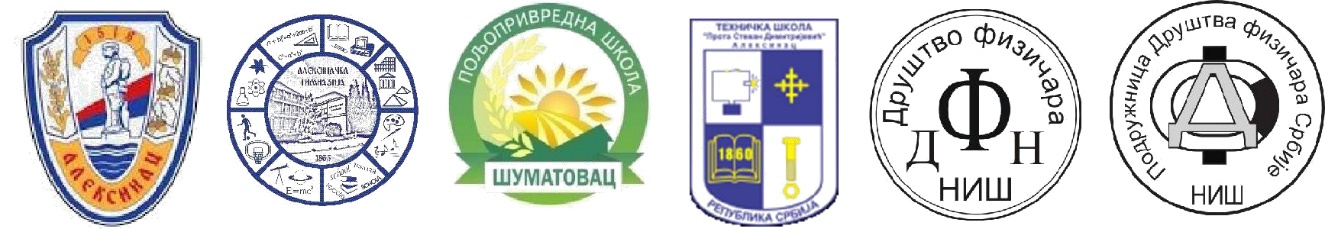 КОНКУРС ЗА НАЈБОЉИ ЕКСПЕРИМЕНТАЛНИ РАД УЧЕНИКА7. Међународна конференција о настави физике у средњим школамаАлексинац, 15-17. март 2019. годинеДраги ученици, прихватите изазов и осмислите експериментални рад из Физике. Покажите своју оригиналност и креативност.Пријаву рада (Прилог преузет са сајта) са основним подацима о вама и експерименту, пошаљите на адресу:konferencija.aleksinac@gmail.com са субјектом: за конкурсРад може да укључује мерења или само демонстрацију појаве. Презентација одабраних радова биће организована у оквиру Kонференције  16. марта 2019. године.Радове ће оцењивати стручна комисија.  Најбољи радови биће награђени.Конкурс је отворен до 31.01.2019. године.Организациони одбор